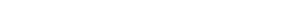 Prozess - SteckbriefProzess - SteckbriefProzess - SteckbriefProzess - SteckbriefProzess - SteckbriefProzess - SteckbriefProzess - SteckbriefProzess - SteckbriefProzess - SteckbriefProzess - SteckbriefProzess - SteckbriefProzess - SteckbriefALLGEMEINESALLGEMEINESALLGEMEINESALLGEMEINESALLGEMEINESALLGEMEINESALLGEMEINESALLGEMEINESProzessnameErfassung der AbschreibungenErfassung der AbschreibungenErfassung der AbschreibungenProzesseigentümerAnlagenbuchhaltungProzessanalystBuchhalterProzessversion1.0Datum29.09.2013INHALTINHALTINHALTINHALTINHALTINHALTINHALTINHALTKurzbeschreibungDurchführung der Abschreibungen zu bestimmten ZeitintervallenDurchführung der Abschreibungen zu bestimmten ZeitintervallenDurchführung der Abschreibungen zu bestimmten ZeitintervallenProzesszielAbschreibung von Anlagen über den Zeitraum ihres EinsatzesAbschreibung von Anlagen über den Zeitraum ihres EinsatzesAbschreibung von Anlagen über den Zeitraum ihres EinsatzesROLLENROLLENROLLENROLLENROLLENROLLENROLLENROLLENVerantw. ProzessmanagerTeamleiter der BuchhaltungTeamleiter der BuchhaltungTeamleiter der BuchhaltungProzessanwenderMitarbeiter der BuchhaltungMitarbeiter der BuchhaltungMitarbeiter der BuchhaltungProzessanwenderMitarbeiter der BuchhaltungMitarbeiter der BuchhaltungMitarbeiter der BuchhaltungZUSÄTZLICHE INFORMATIONENZUSÄTZLICHE INFORMATIONENZUSÄTZLICHE INFORMATIONENZUSÄTZLICHE INFORMATIONENZUSÄTZLICHE INFORMATIONENZUSÄTZLICHE INFORMATIONENZUSÄTZLICHE INFORMATIONENZUSÄTZLICHE INFORMATIONENProzessinputAnlagenkarteiAnlagenkarteiAnlagenkarteiProzessinputAnlagenkarteiAnlagenkarteiAnlagenkarteiProzessoutputAktualisierte Anlagenkartei, Durchgeführte Buchungen aufgrund von AbschreibungAktualisierte Anlagenkartei, Durchgeführte Buchungen aufgrund von AbschreibungAktualisierte Anlagenkartei, Durchgeführte Buchungen aufgrund von AbschreibungProzessoutputAktualisierte Anlagenkartei, Durchgeführte Buchungen aufgrund von AbschreibungAktualisierte Anlagenkartei, Durchgeführte Buchungen aufgrund von AbschreibungAktualisierte Anlagenkartei, Durchgeführte Buchungen aufgrund von AbschreibungProzessauslösendesEreignis (Start)Der Stichtag für die Erfassung und Durchführung der Abschreibungen wurde erreichtDer Stichtag für die Erfassung und Durchführung der Abschreibungen wurde erreichtDer Stichtag für die Erfassung und Durchführung der Abschreibungen wurde erreichtProzessauslösendesEreignis (Start)Der Stichtag für die Erfassung und Durchführung der Abschreibungen wurde erreichtDer Stichtag für die Erfassung und Durchführung der Abschreibungen wurde erreichtDer Stichtag für die Erfassung und Durchführung der Abschreibungen wurde erreichtGrob enthaltene ProzessteileAnlagenwert erfassen, Abschreibungswert bestimmen, Abschreibung vornehmen, Anlagekartei aktualisieren, auf Sachkonten übernehmenAnlagenwert erfassen, Abschreibungswert bestimmen, Abschreibung vornehmen, Anlagekartei aktualisieren, auf Sachkonten übernehmenAnlagenwert erfassen, Abschreibungswert bestimmen, Abschreibung vornehmen, Anlagekartei aktualisieren, auf Sachkonten übernehmenProzesskennzahlen,MessgrößenAnlagenwert, AbschreibungswertAnlagenwert, AbschreibungswertAnlagenwert, AbschreibungswertProzesskennzahlen,MessgrößenAnlagenwert, AbschreibungswertAnlagenwert, AbschreibungswertAnlagenwert, AbschreibungswertProzesskennzahlen,MessgrößenAnlagenwert, AbschreibungswertAnlagenwert, AbschreibungswertAnlagenwert, AbschreibungswertProzesskennzahlen,MessgrößenAnlagenwert, AbschreibungswertAnlagenwert, AbschreibungswertAnlagenwert, AbschreibungswertStärken---VerbesserungspotentialeAutomatische Abschreibung der Anlagen durch ein SystemAutomatische Abschreibung der Anlagen durch ein SystemAutomatische Abschreibung der Anlagen durch ein SystemAnforderungen---Beteiligte Organisationseinheiten / StellenAbteilungen, welche die einzelnen Anlagen nutzenAbteilungen, welche die einzelnen Anlagen nutzenAbteilungen, welche die einzelnen Anlagen nutzenBeteiligte Organisationseinheiten / StellenAbteilungen, welche die einzelnen Anlagen nutzenAbteilungen, welche die einzelnen Anlagen nutzenAbteilungen, welche die einzelnen Anlagen nutzenBeteiligte Organisationseinheiten / StellenAbteilungen, welche die einzelnen Anlagen nutzenAbteilungen, welche die einzelnen Anlagen nutzenAbteilungen, welche die einzelnen Anlagen nutzenBeteiligte Organisationseinheiten / StellenAbteilungen, welche die einzelnen Anlagen nutzenAbteilungen, welche die einzelnen Anlagen nutzenAbteilungen, welche die einzelnen Anlagen nutzenProzessartFührungsprozessKernprozess UnterstützungsprozessFührungsprozessKernprozess UnterstützungsprozessProzessartFührungsprozessKernprozess UnterstützungsprozessFührungsprozessKernprozess UnterstützungsprozessProzessartFührungsprozessKernprozess UnterstützungsprozessFührungsprozessKernprozess Unterstützungsprozess